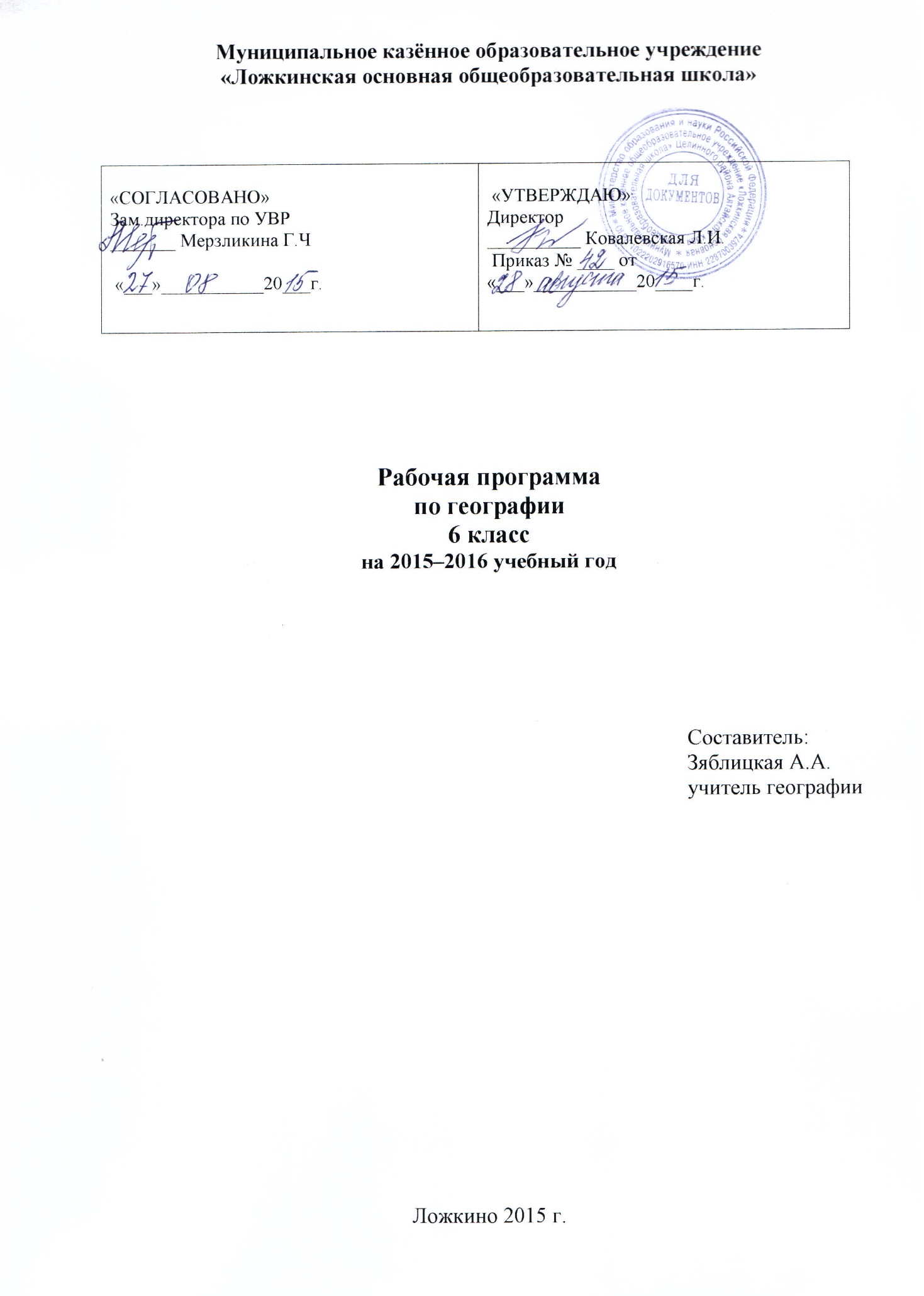 Муниципальное казённое образовательное учреждение«Ложкинская основная общеобразовательная школа»Рабочая программапо географии6 классна 2015–2016 учебный год                                                                                                         Составитель:                                                                                                       Зяблицкая А.А.                                                                                                               учитель географииЛожкино 2015 г.Пояснительная запискаДанная рабочая программа составлена на основании: стандарта основного общего образования по географии (базовый уровень) . авторской программы: География. Программы для общеобразовательных учреждений. 6-9 классы/сост.С.В. Курчина., Т.П.Герасимова. – М.: Дрофа, 2010Начальный курс географии – первый среди систематических курсов этой дисциплины. При изучении начального курса географии учащиеся должны усвоить основные общие предметные понятия о географических объектах, явлениях, а также на элементарном уровне знания о земных оболочках. Кроме того, учащиеся приобретают топограф – картографические знания и обобщенные приемы учебной работы на местности, а также в классе. Начинается формирование географической культуры и обучение географическому языку; изучая его, школьники овладевают первоначальными представлениями, понятиями, причинно – следственными связями, а также умениями, связанными с использованием источников географической информации, прежде всего, карты. Большое внимание уделяется изучению своей местности для накопления представлений (знаний), которые будут использоваться в дальнейшем.Ведущей методической идеей программы является реализация деятельностного подхода в условиях личностно - ориентированного обучения, формирования ключевых компетенций учащихся.С этой целью организуется активная познавательная, поисковая и творческая деятельность обучающихся с различными источниками географической информации, с привлечением литературных произведений, электронных пособий и материалов Интернет о природных явлениях и процессах. Для организации процесса обучения используются различные формы учебных занятий (интегрированные уроки,  практикумы, экскурсии, ролевые игр и др.). Реализуются элементы педагогических технологий обучения (проблемное, проектное).Исходя из требований к уровню подготовленности обучающихся, определяется содержание фрагментов уроков с целью контроля по каждой крупной теме курса и итоговый контрольный урок в заключение изучения курса географии в 6 классе. Для этого используются различные методы и приемы разноуровневого контроля знаний, умений и способов деятельности учащихсяЦель курса:  формирование представлений о Земле как природном комплексе, об особенностях земных оболочек и их взаимосвязях.Задачи курса:- показать школьникам географию как предмет изучения и убедить учащихся в необходимости и полезности ее изучения;- приобщить к терминологическому языку географии и сформировать первые пространственные представления об объектах и явлениях, происходящих в окружающем ребенка мире;- познакомить с географической картой как уникальным и наглядным источником знаний и средством обучения;- научить работать с разными средствами обучения как в природе, на местности, так и в классе.Используемый УМК:Т.П.Герасимова, Н.П.Неклюкова. Начальный курс географии. 6 класс – М.: Дрофа, 2009.Атлас. Физическая география, начальный курс. 6 класс. А.В. Шатных. Начальный курс географии 6 кл.: рабочая  тетрадь к учебнику Т.П.Герасимовой, Н.П.Неклюковой «Начальный курс географии. 6 класс» – М.: Дрофа, 2010. Место предмета в базисном учебном планеУчебный план образовательного учреждения отводит для изучения учебного предмета «География» в 6 классе 68 часов, из расчета 2 часа в неделю (34 учебные недели). Нормы и критерии оцениванияРезультатом проверки уровня усвоения учебного материала является отметка. При оценке знаний учащихся предполагается обращать внимание на правильность, осознанность, логичность и доказательность в изложении  материала, точность использования географической терминологии, самостоятельность ответа. Устный ответ. Оценка "5" ставится, если ученик: Показывает глубокое и полное знание и понимание всего объёма программного материала; полное понимание сущности рассматриваемых понятий, явлений и закономерностей, теорий, взаимосвязей; Умеет составить полный и правильный ответ на основе изученного материала; выделять главные положения, самостоятельно подтверждать ответ конкретными примерами, фактами; самостоятельно и аргументировано делать анализ, обобщения, выводы. Устанавливать межпредметные (на основе ранее приобретенных знаний) и внутрипредметные связи, творчески применять полученные знания в незнакомой ситуации. Последовательно, чётко, связно, обоснованно и безошибочно излагать учебный материал; давать ответ в логической последовательности с использованием принятой терминологии; делать собственные выводы; формулировать точное определение и истолкование основных понятий, законов, теорий; при ответе не повторять дословно текст учебника; излагать материал литературным языком; правильно и обстоятельно отвечать на дополнительные вопросы учителя. Самостоятельно и рационально использовать наглядные пособия, справочные материалы, учебник, дополнительную литературу, первоисточники; применять систему условных обозначений при ведении записей, сопровождающих      ответ; использование для доказательства выводов из наблюдений и опытов;    3. Самостоятельно, уверенно и безошибочно применяет полученные знания в решении проблем на творческом уровне; допускает не более одного недочёта, который легко исправляет по требованию учителя; имеет необходимые навыки работы с приборами, чертежами, схемами и графиками, сопутствующими ответу; записи, сопровождающие ответ, соответствуют требованиям 4. хорошее знание карты и использование ее, верное решение географических задач. Оценка "4" ставится, если ученик: Показывает знания всего изученного программного материала. Даёт полный и правильный ответ на основе изученных теорий; незначительные ошибки и недочёты при воспроизведении изученного материала, определения понятий дал неполные, небольшие неточности при использовании научных терминов или в выводах и обобщениях из наблюдений и опытов; материал излагает в определенной логической последовательности, при этом допускает одну негрубую ошибку или не более двух недочетов и может их исправить самостоятельно при требовании или при небольшой помощи преподавателя; в основном усвоил учебный материал; подтверждает ответ конкретными примерами; правильно отвечает на дополнительные вопросы учителя. Умеет самостоятельно выделять главные положения в изученном материале; на основании фактов и примеров обобщать, делать выводы, устанавливать внутрипредметные связи. Применять полученные знания на практике в видоизменённой ситуации, соблюдать основные правила культуры устной речи и сопровождающей письменной, использовать научные термины; В основном правильно даны определения понятий и использованы научные термины; Ответ самостоятельный; Наличие неточностей в изложении географического материала; Определения понятий неполные, допущены незначительные нарушения последовательности изложения, небольшие неточности при использовании научных терминов или в выводах и обобщениях; Связное и последовательное изложение; при помощи наводящих вопросов учителя восполняются сделанные пропуски; Наличие конкретных представлений и элементарных реальных понятий изучаемых географических явлений; Понимание основных географических взаимосвязей; Знание карты и умение ей пользоваться; При решении географических задач сделаны второстепенные ошибки.Оценка «3» ставится, если ученик1. Усвоил основное содержание учебного материала, имеет пробелы в усвоении материала, не препятствующие дальнейшему усвоению программного материала;2. Материал излагает несистематизированно, фрагментарно, не всегда последовательно; 3. Показывает недостаточную сформированность отдельных знаний и умений; выводы и обобщения аргументирует слабо, допускает в них ошибки. 4. Допустил ошибки и неточности в использовании научной терминологии, определения понятий дал недостаточно четкие; 5. Не использовал в качестве доказательства выводы и обобщения из наблюдений, фактов, опытов или допустил ошибки при их изложении; 6. Испытывает затруднения в применении знаний, необходимых для решения задач различных типов, при объяснении конкретных явлений на основе теорий и законов, или в подтверждении конкретных примеров практического применения теорий; 7. Отвечает неполно на вопросы учителя (упуская и основное), или воспроизводит содержание текста учебника, но недостаточно понимает отдельные положения, имеющие важное значение в этом тексте; 8. Обнаруживает недостаточное понимание отдельных положений при воспроизведении текста учебника (записей, первоисточников) или отвечает неполно на вопросы учителя, допуская одну-две грубые ошибки. 9. Слабое знание географической номенклатуры, отсутствие практических навыков работы в области географии (неумение пользоваться компасом, масштабом и т.д.); 10. Скудны географические представления, преобладают формалистические знания; 11. Знание карты недостаточное, показ на ней сбивчивый; 12. Только при помощи наводящих вопросов ученик улавливает географические связи. Оценка "2" ставится, если ученик: Не усвоил и не раскрыл основное содержание материала; Не делает выводов и обобщений. Не знает и не понимает значительную или основную часть программного материала в пределах поставленных вопросов; Имеет слабо сформированные и неполные знания и не умеет применять их к решению конкретных вопросов и задач по образцу; При ответе (на один вопрос) допускает более двух грубых ошибок, которые не может исправить даже при помощи учителя. Имеются грубые ошибки в использовании карты. Примечание. По окончании устного ответа учащегося педагогом даётся краткий анализ ответа, объявляется мотивированная оценка. Возможно привлечение других учащихся для анализа ответа, самоанализ, предложение оценки. Оценка самостоятельных письменных и контрольных работ. Оценка "5" ставится, если ученик: выполнил работу без ошибок и недочетов; допустил не более одного недочета. Оценка "4" ставится, если ученик выполнил работу полностью, но допустил в ней: не более одной негрубой ошибки и одного недочета; ли не более двух недочетов. Оценка "3" ставится, если ученик правильно выполнил не менее половины работы или допустил: е более двух грубых ошибок; или не более одной грубой и одной негрубой ошибки и одного недочета; или не более двух-трех негрубых ошибок; или одной негрубой ошибки и трех недочетов; или при отсутствии ошибок, но при наличии четырех-пяти недочетов. Оценка "2" ставится, если ученик: допустил число ошибок и недочетов превосходящее норму, при которой может быть выставлена оценка "3"; или если правильно выполнил менее половины работы. Примечание. Учитель имеет право поставить ученику оценку выше той, которая предусмотрена нормами, если учеником оригинально выполнена работа. Оценки с анализом доводятся до сведения учащихся, как правило, на последующем уроке, предусматривается работа над ошибками, устранение пробелов. Критерии выставления оценок за проверочные тесты. 1.Критерии выставления оценок за тест, состоящий из 10 вопросов Время выполнения работы: 10-15 мин. Оценка «5» - 10 правильных ответов, «4» - 7-9, «3» - 5-6, «2» - менее 5 правильных ответов. 2. Критерии выставления оценок за тест, состоящий из 20 вопросов. Время выполнения работы: 30-40 мин. Оценка «5» - 18-20 правильных ответов, «4» - 14-17, «3» - 10-13, «2» - менее 10 правильных ответов. Оценка качества выполнения практических и самостоятельных работ по географии. Отметка "5" Практическая или самостоятельная работа выполнена в полном объеме с соблюдением необходимой последовательно сти. Учащиеся работали полностью самостоятельно: подобрали необходимые для выполнения предлагаемых работ источники знаний, показали необходимые для проведения практических и самостоятельных работ теоретические знания, практические умения и навыки. Работа оформлена аккуратно, в оптимальной для фиксации результатов форме. Форма фиксации материалов может быть предложена учителем или выбрана самими учащимися. Отметка "4" Практическая или самостоятельная работа выполнена учащимися в полном объеме и самостоятельно. Допускается отклонение от необходимой последовательности выполнения, не влияющее на правильность конечного результата (перестановка пунктов типового плана при характеристике отдельных территорий или стран и т.д.). Использованы указанные учителем источники знаний, включая страницы атласа, таблицы из приложения к учебнику, страницы из статистических сборников. Работа показала знание основного теоретического материала и овладение умениями, необходимыми для самостоятельного выполнения работы. Допускаются неточности и небрежность в оформлении результатов работы. Отметка "3" Практическая работа выполнена и оформлена учащимися с помощью учителя или хорошо подготовленных и уже выполнивших на "отлично" данную работу учащихся. На выполнение работы затрачено много времени (можно дать возможность доделать работу дома). Учащиеся показали знания теоретического материала, но испытывали затруднения при самостоятельной работе с картами атласа, статистическими материала ми, географическими инструментами. Отметка "2" Выставляется в том случае, когда учащиеся оказались не подготовленными к выполнению этой работы. Полученные результаты не позволяют сделать правильных выводов и полностью расходятся с поставленной целью. Обнаружено плохое знание теоретического материала и отсутствие необходимых умений. Руководство и помощь со стороны учителя и хорошо подготовленных учащихся неэффективны из-за плохой подготовки учащегося. Оценка умений работать с картой и другими источниками географических знаний. Отметка «5» - правильный, полный отбор источников знаний, рациональное их использование в определенной последовательности; соблюдение логики в описании или характеристике географических территорий или объектов; самостоятельное выполнение и формулирование выводов на основе практической деятельности; аккуратное оформление результатов работы. Отметка «4» - правильный и полный отбор источников знаний, допускаются неточности в использовании карт и других источников знаний, в оформлении результатов. Отметка «3» - правильное использование основных источников знаний; допускаются неточности в формулировке выводов; неаккуратное оформление результатов. Отметка «2» - неумение отбирать и использовать основные источники знаний; допускаются существенные ошибки в выполнении задания и в оформлении результатов. Формы организации учебного процессаМетоды : частично-поисковый, проблемный, исследовательский, картографический, статистический;Формы и методы обучения: практические работы, работы в тетради на печатной основе (дифференцированные задания), творческие задания, наблюдения за природой, работа с атласом, таблицами, контурными картами, тестирование, индивидуальная, парная, групповая работа.Требования к уровню подготовкиВ результате изучения географии ученик должензнать/пониматьосновные географические понятия и термины; различия плана, глобуса и географических карт по содержанию, масштабу, способам картографического изображения; результаты выдающихся географических открытий и путешествий;географические следствия движений Земли, географические явления и процессы в геосферах, взаимосвязи между ними, их изменение в результате деятельности человека; уметьвыделять, описывать и объяснять существенные признаки географических объектов и явлений;находить в разных источниках и анализировать информацию, необходимую для изучения географических объектов и явлений, разных территорий Земли, их экологических проблем;приводить примеры: использования и охраны природных ресурсов, адаптации человека к условиям окружающей среды, составлять краткую географическую характеристику разных территорий на основе разнообразных источников географической информации и форм ее представления;определять на местности, плане и карте расстояния, направления высоты точек; географические координаты и местоположение географических объектов;применять приборы и инструменты для определения количественных и качественных характеристик компонентов природы; представлять результаты измерений в разной форме; выявлять на этой основе эмпирические зависимости;использовать приобретенные знания и умения в практической деятельности и повседневной жизни для:ориентирования на местности и проведения съемок ее участков; чтения карт различного содержания;учета фенологических изменений в природе своей местности; проведения наблюдений за отдельными географическими объектами, процессами и явлениями, их изменениями в результате природных и антропогенных воздействий; оценки их последствий;наблюдения за погодой, состоянием воздуха, воды и почвы в своей местности;  проведения самостоятельного поиска географической информации на местности из разных        источников: картографических, статистических, геоинформационных.Примерный тематический план рабочей программы учебного курсаСпособы и формы оценивания образовательных результатовФормы контроля: тестовый контроль, проверочные работы, географические диктанты, работы с контурными картами, практические работы, работа с картами атласа, заполнение таблиц, индивидуальный устный опрос, фронтальная письменная работа.Перечень учебно-методического обеспеченияПрограмма основного общего образования по географии для общеобразовательных учреждений 6-9  класс под редакцией И.В. Душиной. –   М.:  «Дрофа», 2001 г. Учебник географии для 6 класса Т.П.Герасимовой.  Начальный курс географии. 6 класс – М.: Дрофа, 2005.Федеральный компонент государственного стандарта общего образования. География / Министерство образования Российской Федерации. – М., 2004. Программно-методические материалы. Географии. 6-9 кл. /Сост. В.И. Сиротин. –   М.:  «Дрофа», 2001.Примерной программы для основного общего образования по географии (базовый уровень) 2004 г. Сборник нормативных документов География М.: «Дрофа», 2007.Литература для учителя и обучающихсяАтлас географических открытий. – М.: БММАО, 1998Большой географический атлас. – М.: Олма-Пресс, 2002. Вулканы. – М.:АСТ-Пресс, 2000.Географы и путешественники. – М.: Рипол-классик. 2001.Детская энциклопедия. Наша планета Земля. – М.: Пилигрим, 1999.Дятлева Г.В. Чудеса природы. – М.: Терра- Книжный клуб, 1998. Катастрофы природы. – М.: Росмэн, 1999.Погода и климат. М.: Терра- Книжный клуб, 1998. Энциклопедия для детей: Астрономия. – М.: Аванта+, 1999.Энциклопедия для детей: География. – М.: Аванта+, 2000.Энциклопедия для детей: Геология. – М.: Аванта+, 1995.Энциклопедия «Что есть что?» – М.: Слово, 2001.Энциклопедия для детей: Экология. – М.: Аванта+, 2001.Интернет-ресурсыhttp: //www.gao.spb.ru/russianhttp: //www.fmm.ruhttp: //www.mchs.gov.ru http: //www.national-geographic.ruhttp: //www.nature.comhttp: //www.ocean.ruhttp: //www.pogoda.ruhttp: //www.sgm.ru/rushttp: //www.unknowplanet.ruhttp: //www.weather.com Тематическое планированиеЛист изменений и дополнений«СОГЛАСОВАНО»Зам.директора по УВР_______ Мерзликина Г.Ч «___»___________20___г. «УТВЕРЖДАЮ»Директор __________ Ковалевская Л.И. Приказ № ____ от «___»___________20____г.Номер темы и ее названиеВсего часовна темуИх них:Их них:Их них:Номер темы и ее названиеВсего часовна темутеорети-ческиезанятияпрактическиезанятиядр.Введение……….3ч3ч План местности…….6ч4ч2чГеографическая карта8ч7ч1чЛитосфера10ч8ч2чГидросфера16ч15ч1чАтмосфера14ч14чРазнообразие и распространение организмов на земле5ч5чВзаимосвязи компонентов природы, природные комплексы1ч1чЧисленность населения Земли. Рассовый состав1ч1чОсновные типы населённых пунктов1ч1чЧеловек часть биосферы1ч1чВлияние природы на жизнь и здоровье человека2ч2чИТОГО68 ч62 ч6 чНомерурокаТема урокаТема урокаВид  деятельностиобучающихсяВид  деятельностиобучающихсяНачальный курс географии. 6 класс  (68 ч)Введение (3 ч)Начальный курс географии. 6 класс  (68 ч)Введение (3 ч)Начальный курс географии. 6 класс  (68 ч)Введение (3 ч)Начальный курс географии. 6 класс  (68 ч)Введение (3 ч)Начальный курс географии. 6 класс  (68 ч)Введение (3 ч)1Что изучает физическая география.Что изучает физическая география.Что изучает физическая география.2История географии.История географии.История географии.3Земля – планета Солнечной системы.Земля – планета Солнечной системы.Земля – планета Солнечной системы.Раздел I. Виды изображений поверхности Земли (14 ч)Раздел I. Виды изображений поверхности Земли (14 ч)Раздел I. Виды изображений поверхности Земли (14 ч)Раздел I. Виды изображений поверхности Земли (14 ч)Раздел I. Виды изображений поверхности Земли (14 ч)4План местности. Условные знаки.План местности. Условные знаки.План местности. Условные знаки.5Масштаб. Виды масштаба.Масштаб. Виды масштаба.Масштаб. Виды масштаба.6Ориентирование. Азимут.Ориентирование. Азимут.Ориентирование. Азимут.7Съемка местности. Виды съемки. Съемка местности. Виды съемки. Съемка местности. Виды съемки. Практическая работа «Полярная съемка местности»8Изображение неровностей земной поверхности на плане.Изображение неровностей земной поверхности на плане.Изображение неровностей земной поверхности на плане.9Практическая работа «Построение профиля холма по горизонталям»Практическая работа «Построение профиля холма по горизонталям»Практическая работа «Построение профиля холма по горизонталям»Практическая работа «Построение профиля холма по горизонталям»10Форма и размеры. Земли Глобус.Форма и размеры. Земли Глобус.Форма и размеры. Земли Глобус.11Географическая карта.Географическая карта.Географическая карта.12Градусная сеть на глобусе и картах.Градусная сеть на глобусе и картах.Градусная сеть на глобусе и картах.13Географические координаты. Широта.Географические координаты. Широта.Географические координаты. Широта.14Географические координаты. Долгота.Географические координаты. Долгота.Географические координаты. Долгота.15Практическая работа «Определение расстояний, направлений и географических координат по карте»Практическая работа «Определение расстояний, направлений и географических координат по карте»Практическая работа «Определение расстояний, направлений и географических координат по карте»Практическая работа16Изображение неровностей земной поверхности на физических картах.Изображение неровностей земной поверхности на физических картах.Изображение неровностей земной поверхности на физических картах.17Обобщение и повторение по теме «План и карта»Обобщение и повторение по теме «План и карта»Обобщение и повторение по теме «План и карта»Раздел II. Строение Земли. Земные оболочки (46ч)Раздел II. Строение Земли. Земные оболочки (46ч)Раздел II. Строение Земли. Земные оболочки (46ч)Раздел II. Строение Земли. Земные оболочки (46ч)Раздел II. Строение Земли. Земные оболочки (46ч)18Литосфера. Внутреннее строение Земли.Литосфера. Внутреннее строение Земли.Литосфера. Внутреннее строение Земли.19Горные породы и минералы.Горные породы и минералы.Горные породы и минералы.20Практическая работа «Горные породы и минералы»Практическая работа «Горные породы и минералы»Практическая работа «Горные породы и минералы»Практическая работа21Движение земной коры. Землетрясения.Движение земной коры. Землетрясения.Движение земной коры. Землетрясения.22Вулканы, горячие источники и гейзеры.Вулканы, горячие источники и гейзеры.Вулканы, горячие источники и гейзеры.23Формы рельефа земной коры. Горы.Формы рельефа земной коры. Горы.Формы рельефа земной коры. Горы.24Формы рельефа земной коры. Равнины.Формы рельефа земной коры. Равнины.Формы рельефа земной коры. Равнины.25Практическая работа «Равнины суши»Практическая работа «Равнины суши»Практическая работа «Равнины суши»Практическая работа26Рельеф дна мирового океана.Рельеф дна мирового океана.Рельеф дна мирового океана.27Обобщение и повторение по теме «Литосфера».Обобщение и повторение по теме «Литосфера».Обобщение и повторение по теме «Литосфера».28Вода на Земле. Гидросфера.Вода на Земле. Гидросфера.Вода на Земле. Гидросфера.29Мировой океан. Части Мирового океана.Мировой океан. Части Мирового океана.Мировой океан. Части Мирового океана.30Мировой океан. Части Мирового океана.Мировой океан. Части Мирового океана.Мировой океан. Части Мирового океана.31Свойства океанической воды.Свойства океанической воды.Свойства океанической воды.32Волны в океане.Волны в океане.Волны в океане.33Океанические течения.Океанические течения.Океанические течения.34Изучение Мирового океана.Изучение Мирового океана.Изучение Мирового океана.35Подземные воды.Подземные воды.Подземные воды.36Реки. Реки. Реки. 37Реки.Реки.Реки.38Практическая работа “ Реки”Практическая работа “ Реки”Практическая работа “ Реки”Практическая работа39Озера.Озера.Озера.40Ледники. Ледники. Ледники. 41Искусственные водоемы.Искусственные водоемы.Искусственные водоемы.42Загрязнение гидросферы.Загрязнение гидросферы.Загрязнение гидросферы.43Обобщение и повторение по теме “Гидросфера”Обобщение и повторение по теме “Гидросфера”Обобщение и повторение по теме “Гидросфера”44Атмосфера: строение, значение, изучение.Атмосфера: строение, значение, изучение.Атмосфера: строение, значение, изучение.45Температура воздуха.Температура воздуха.Температура воздуха.46Годовой ход температуры. Годовой ход температуры. Годовой ход температуры. 47Построение графика годового хода температуры.Построение графика годового хода температуры.Построение графика годового хода температуры.48Атмосферное давление.Атмосферное давление.Атмосферное давление.49Ветер. Роза ветров.Ветер. Роза ветров.Ветер. Роза ветров.50Водяной пар в атмосфере. Облака.Водяной пар в атмосфере. Облака.Водяной пар в атмосфере. Облака.51Атмосферные осадки.Атмосферные осадки.Атмосферные осадки.52Погода. Погода. Погода. 53Климат. Климат. Климат. 54Распределение солнечного света и тепла на Земле.Распределение солнечного света и тепла на Земле.Распределение солнечного света и тепла на Земле.55Распределение солнечного света и тепла на Земле.Распределение солнечного света и тепла на Земле.Распределение солнечного света и тепла на Земле.56Причины, влияющие на климат.Причины, влияющие на климат.Причины, влияющие на климат.57Обобщающее повторение по теме «Атмосфера»Обобщающее повторение по теме «Атмосфера»Обобщающее повторение по теме «Атмосфера»58Разнообразие организмов на Земле.Разнообразие организмов на Земле.Разнообразие организмов на Земле.59Природные зоны мира.Природные зоны мира.Природные зоны мира.60Природные зоны мира.Природные зоны мира.Природные зоны мира.61Организмы в Мировом океане.Организмы в Мировом океане.Организмы в Мировом океане.62Воздействие организмов на земные оболочки.Воздействие организмов на земные оболочки.Воздействие организмов на земные оболочки.63Природный комплекс.Природный комплекс.Природный комплекс.Раздел III. Население Земли  (3 ч)Раздел III. Население Земли  (3 ч)Раздел III. Население Земли  (3 ч)Раздел III. Население Земли  (3 ч)Раздел III. Население Земли  (3 ч)64Человечество – единый биологический вид.  Численность населения Земли.Человечество – единый биологический вид.  Численность населения Земли.Человечество – единый биологический вид.  Численность населения Земли.65Основные типы населенных пунктов. Путешествие по городам мира.Основные типы населенных пунктов. Путешествие по городам мира.Основные типы населенных пунктов. Путешествие по городам мира.66Человек – часть биосферы.Человек – часть биосферы.Человек – часть биосферы.Раздел IV.  Влияние природы на жизнь и здоровье человека (2 ч)Раздел IV.  Влияние природы на жизнь и здоровье человека (2 ч)Раздел IV.  Влияние природы на жизнь и здоровье человека (2 ч)Раздел IV.  Влияние природы на жизнь и здоровье человека (2 ч)Раздел IV.  Влияние природы на жизнь и здоровье человека (2 ч)67Стихийные природные явления.Стихийные природные явления.Стихийные природные явления.68Весенняя экскурсия.Весенняя экскурсия.Весенняя экскурсия.Всего уроков:                     Из нихВсего уроков:                     Из них68 часов68 часов68 часовконтрольных работ: контрольных работ: практических работ:       практических работ:       6 часов                                                                                                                                   6 часов                                                                                                                                   6 часов                                                                                                                                   КлассДатаКол - во часовПричины (номер документа)Решение